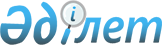 Қазақстан Республикасы Үкiметiнiң 2002 жылғы 29 желтоқсандағы N 1429 қаулысына өзгерiс енгiзу туралыҚазақстан Республикасы Үкіметінің 2003 жылғы 10 қарашадағы N 150н қаулысы

      Қазақстан Республикасының Үкiметi қаулы етеді: 

      1. "2003 жылға арналған республикалық бюджеттiк бағдарламалардың паспорттарын бекiту туралы" Қазақстан Республикасы Үкiметiнiң 2002 жылғы 29 желтоқсандағы N 1429 қаулысына мынадай өзгерiс енгiзiлсiн: 

      көрсетiлген қаулыға 86-қосымшада: 

      "Бюджеттiк бағдарламаны iске асыру жөнiндегi iс-шаралар жоспары" деген 6-тармақта: 

      5-бағандағы "Чехия Республикасында, Беларусь Республикасында" деген сөздер алынып тасталсын. 

      2. Осы қаулы қол қойылған күнінен бастап күшiне енедi.       Қазақстан Республикасының 

      Премьер-Министрі 
					© 2012. Қазақстан Республикасы Әділет министрлігінің «Қазақстан Республикасының Заңнама және құқықтық ақпарат институты» ШЖҚ РМК
				